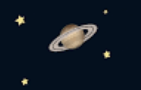 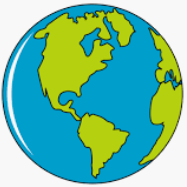 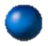 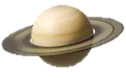 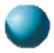 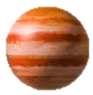 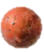 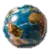 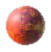 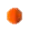 OverviewOverviewThe Sun and the MoonThe Sun and the MoonThe Sun and the MoonThe Sun and the MoonThe Sun and the MoonThe Sun and the MoonThe Sun and the MoonThe Sun and the MoonThe Sun and the MoonThe Sun and the MoonThe Sun and the Moon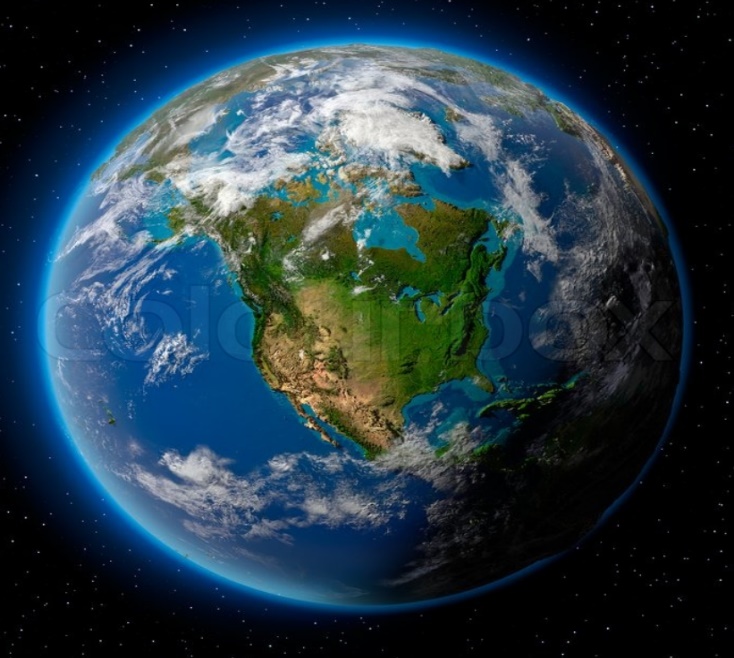 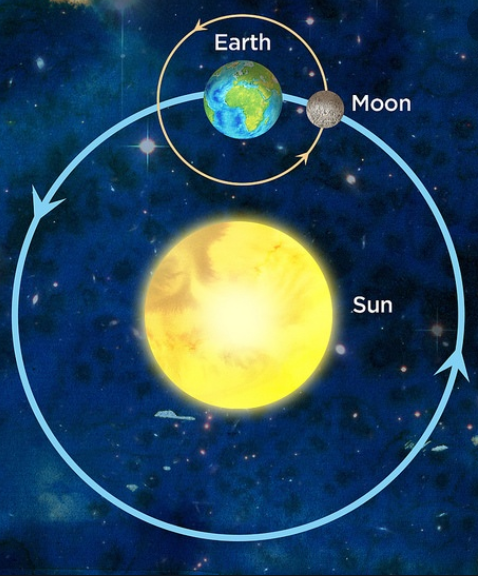 The Solar SystemThe Solar SystemPlanet FactsPlanet FactsPlanet FactsPlanet FactsPlanet FactsPlanet FactsPlanet FactsPlanet FactsPlanet FactsPlanet FactsPlanet Facts-The Solar System includes the Sun and all of the objects that orbit around it due to gravity.-The Earth is one of eight planets that orbit the Sun. It is the third closest to the Sun.-The planets are (from closest to furthest away from the Sun) Mercury, Venus, Earth, Mars, Jupiter, Saturn, Uranus and Neptune. Jupiter is the largest planet and Mercury is the smallest.-There are also five dwarf planets: Haumea, Makemake, Ceres, Eris and Pluto.- Earth is the only known planet in the Solar System where there are living things. The planets closer to the Sun are thought to be too hot, whilst some of those further away are too cold.-You could fit about 1,321 Earths inside Jupiter. You could fit 1.3 million Earths into the Sun!-Many of the planets (including Earth) have moons which orbit them. Jupiter has around 80 moons!- The Sun is gigantic, but it is just one of billions of stars in our galaxy: The Milky Way. The Milky Way is just one of billions of galaxies in the Universe!-The Solar System includes the Sun and all of the objects that orbit around it due to gravity.-The Earth is one of eight planets that orbit the Sun. It is the third closest to the Sun.-The planets are (from closest to furthest away from the Sun) Mercury, Venus, Earth, Mars, Jupiter, Saturn, Uranus and Neptune. Jupiter is the largest planet and Mercury is the smallest.-There are also five dwarf planets: Haumea, Makemake, Ceres, Eris and Pluto.- Earth is the only known planet in the Solar System where there are living things. The planets closer to the Sun are thought to be too hot, whilst some of those further away are too cold.-You could fit about 1,321 Earths inside Jupiter. You could fit 1.3 million Earths into the Sun!-Many of the planets (including Earth) have moons which orbit them. Jupiter has around 80 moons!- The Sun is gigantic, but it is just one of billions of stars in our galaxy: The Milky Way. The Milky Way is just one of billions of galaxies in the Universe!MercuryVenusVenusEarthEarthMarsJupiterSaturnSaturnUranusNeptune-The Solar System includes the Sun and all of the objects that orbit around it due to gravity.-The Earth is one of eight planets that orbit the Sun. It is the third closest to the Sun.-The planets are (from closest to furthest away from the Sun) Mercury, Venus, Earth, Mars, Jupiter, Saturn, Uranus and Neptune. Jupiter is the largest planet and Mercury is the smallest.-There are also five dwarf planets: Haumea, Makemake, Ceres, Eris and Pluto.- Earth is the only known planet in the Solar System where there are living things. The planets closer to the Sun are thought to be too hot, whilst some of those further away are too cold.-You could fit about 1,321 Earths inside Jupiter. You could fit 1.3 million Earths into the Sun!-Many of the planets (including Earth) have moons which orbit them. Jupiter has around 80 moons!- The Sun is gigantic, but it is just one of billions of stars in our galaxy: The Milky Way. The Milky Way is just one of billions of galaxies in the Universe!-The Solar System includes the Sun and all of the objects that orbit around it due to gravity.-The Earth is one of eight planets that orbit the Sun. It is the third closest to the Sun.-The planets are (from closest to furthest away from the Sun) Mercury, Venus, Earth, Mars, Jupiter, Saturn, Uranus and Neptune. Jupiter is the largest planet and Mercury is the smallest.-There are also five dwarf planets: Haumea, Makemake, Ceres, Eris and Pluto.- Earth is the only known planet in the Solar System where there are living things. The planets closer to the Sun are thought to be too hot, whilst some of those further away are too cold.-You could fit about 1,321 Earths inside Jupiter. You could fit 1.3 million Earths into the Sun!-Many of the planets (including Earth) have moons which orbit them. Jupiter has around 80 moons!- The Sun is gigantic, but it is just one of billions of stars in our galaxy: The Milky Way. The Milky Way is just one of billions of galaxies in the Universe!Area:0.147 Earths8th LargestMoons:NoneLength of Day:1,408 hoursLength of Year:88 daysArea:0.902 Earths6th LargestMoons:NoneLength of Day:5,832 hoursLength of Year:225 daysArea:0.902 Earths6th LargestMoons:NoneLength of Day:5,832 hoursLength of Year:225 daysArea:1 Earth!5th LargestMoons:1 moonLength of Day:24 hoursLength of Year:365 daysArea:1 Earth!5th LargestMoons:1 moonLength of Day:24 hoursLength of Year:365 daysArea:0.284 Earths7th LargestMoons:2 moonsLength of Day:25 hoursLength of Year:687 daysArea:121.9 Earths1st LargestMoons:Around 80 moonsLength of Day:10 hoursLength of Year:12 YearsArea:83.7 Earths2nd LargestMoons:Around 65 moonsLength of Day:11 hoursLength of Year:29 YearsArea:83.7 Earths2nd LargestMoons:Around 65 moonsLength of Day:11 hoursLength of Year:29 YearsArea:15.91 Earths3rd LargestMoons:Around 30 moonsLength of Day:17 hoursLength of Year:84 YearsArea:14.98 Earths4th LargestMoons:Around 15 moonsLength of Day:16 hoursLength of Year:165 Years-The Solar System includes the Sun and all of the objects that orbit around it due to gravity.-The Earth is one of eight planets that orbit the Sun. It is the third closest to the Sun.-The planets are (from closest to furthest away from the Sun) Mercury, Venus, Earth, Mars, Jupiter, Saturn, Uranus and Neptune. Jupiter is the largest planet and Mercury is the smallest.-There are also five dwarf planets: Haumea, Makemake, Ceres, Eris and Pluto.- Earth is the only known planet in the Solar System where there are living things. The planets closer to the Sun are thought to be too hot, whilst some of those further away are too cold.-You could fit about 1,321 Earths inside Jupiter. You could fit 1.3 million Earths into the Sun!-Many of the planets (including Earth) have moons which orbit them. Jupiter has around 80 moons!- The Sun is gigantic, but it is just one of billions of stars in our galaxy: The Milky Way. The Milky Way is just one of billions of galaxies in the Universe!-The Solar System includes the Sun and all of the objects that orbit around it due to gravity.-The Earth is one of eight planets that orbit the Sun. It is the third closest to the Sun.-The planets are (from closest to furthest away from the Sun) Mercury, Venus, Earth, Mars, Jupiter, Saturn, Uranus and Neptune. Jupiter is the largest planet and Mercury is the smallest.-There are also five dwarf planets: Haumea, Makemake, Ceres, Eris and Pluto.- Earth is the only known planet in the Solar System where there are living things. The planets closer to the Sun are thought to be too hot, whilst some of those further away are too cold.-You could fit about 1,321 Earths inside Jupiter. You could fit 1.3 million Earths into the Sun!-Many of the planets (including Earth) have moons which orbit them. Jupiter has around 80 moons!- The Sun is gigantic, but it is just one of billions of stars in our galaxy: The Milky Way. The Milky Way is just one of billions of galaxies in the Universe!Area:0.147 Earths8th LargestMoons:NoneLength of Day:1,408 hoursLength of Year:88 daysArea:0.902 Earths6th LargestMoons:NoneLength of Day:5,832 hoursLength of Year:225 daysArea:0.902 Earths6th LargestMoons:NoneLength of Day:5,832 hoursLength of Year:225 daysArea:1 Earth!5th LargestMoons:1 moonLength of Day:24 hoursLength of Year:365 daysArea:1 Earth!5th LargestMoons:1 moonLength of Day:24 hoursLength of Year:365 daysArea:0.284 Earths7th LargestMoons:2 moonsLength of Day:25 hoursLength of Year:687 daysArea:121.9 Earths1st LargestMoons:Around 80 moonsLength of Day:10 hoursLength of Year:12 YearsArea:83.7 Earths2nd LargestMoons:Around 65 moonsLength of Day:11 hoursLength of Year:29 YearsArea:83.7 Earths2nd LargestMoons:Around 65 moonsLength of Day:11 hoursLength of Year:29 YearsArea:15.91 Earths3rd LargestMoons:Around 30 moonsLength of Day:17 hoursLength of Year:84 YearsArea:14.98 Earths4th LargestMoons:Around 15 moonsLength of Day:16 hoursLength of Year:165 Years-The Solar System includes the Sun and all of the objects that orbit around it due to gravity.-The Earth is one of eight planets that orbit the Sun. It is the third closest to the Sun.-The planets are (from closest to furthest away from the Sun) Mercury, Venus, Earth, Mars, Jupiter, Saturn, Uranus and Neptune. Jupiter is the largest planet and Mercury is the smallest.-There are also five dwarf planets: Haumea, Makemake, Ceres, Eris and Pluto.- Earth is the only known planet in the Solar System where there are living things. The planets closer to the Sun are thought to be too hot, whilst some of those further away are too cold.-You could fit about 1,321 Earths inside Jupiter. You could fit 1.3 million Earths into the Sun!-Many of the planets (including Earth) have moons which orbit them. Jupiter has around 80 moons!- The Sun is gigantic, but it is just one of billions of stars in our galaxy: The Milky Way. The Milky Way is just one of billions of galaxies in the Universe!-The Solar System includes the Sun and all of the objects that orbit around it due to gravity.-The Earth is one of eight planets that orbit the Sun. It is the third closest to the Sun.-The planets are (from closest to furthest away from the Sun) Mercury, Venus, Earth, Mars, Jupiter, Saturn, Uranus and Neptune. Jupiter is the largest planet and Mercury is the smallest.-There are also five dwarf planets: Haumea, Makemake, Ceres, Eris and Pluto.- Earth is the only known planet in the Solar System where there are living things. The planets closer to the Sun are thought to be too hot, whilst some of those further away are too cold.-You could fit about 1,321 Earths inside Jupiter. You could fit 1.3 million Earths into the Sun!-Many of the planets (including Earth) have moons which orbit them. Jupiter has around 80 moons!- The Sun is gigantic, but it is just one of billions of stars in our galaxy: The Milky Way. The Milky Way is just one of billions of galaxies in the Universe!Area:0.147 Earths8th LargestMoons:NoneLength of Day:1,408 hoursLength of Year:88 daysArea:0.902 Earths6th LargestMoons:NoneLength of Day:5,832 hoursLength of Year:225 daysArea:0.902 Earths6th LargestMoons:NoneLength of Day:5,832 hoursLength of Year:225 daysArea:1 Earth!5th LargestMoons:1 moonLength of Day:24 hoursLength of Year:365 daysArea:1 Earth!5th LargestMoons:1 moonLength of Day:24 hoursLength of Year:365 daysArea:0.284 Earths7th LargestMoons:2 moonsLength of Day:25 hoursLength of Year:687 daysArea:121.9 Earths1st LargestMoons:Around 80 moonsLength of Day:10 hoursLength of Year:12 YearsArea:83.7 Earths2nd LargestMoons:Around 65 moonsLength of Day:11 hoursLength of Year:29 YearsArea:83.7 Earths2nd LargestMoons:Around 65 moonsLength of Day:11 hoursLength of Year:29 YearsArea:15.91 Earths3rd LargestMoons:Around 30 moonsLength of Day:17 hoursLength of Year:84 YearsArea:14.98 Earths4th LargestMoons:Around 15 moonsLength of Day:16 hoursLength of Year:165 Years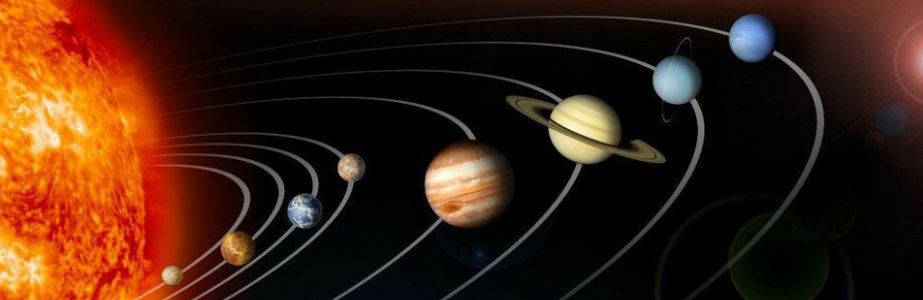 Area:0.147 Earths8th LargestMoons:NoneLength of Day:1,408 hoursLength of Year:88 daysArea:0.902 Earths6th LargestMoons:NoneLength of Day:5,832 hoursLength of Year:225 daysArea:0.902 Earths6th LargestMoons:NoneLength of Day:5,832 hoursLength of Year:225 daysArea:1 Earth!5th LargestMoons:1 moonLength of Day:24 hoursLength of Year:365 daysArea:1 Earth!5th LargestMoons:1 moonLength of Day:24 hoursLength of Year:365 daysArea:0.284 Earths7th LargestMoons:2 moonsLength of Day:25 hoursLength of Year:687 daysArea:121.9 Earths1st LargestMoons:Around 80 moonsLength of Day:10 hoursLength of Year:12 YearsArea:83.7 Earths2nd LargestMoons:Around 65 moonsLength of Day:11 hoursLength of Year:29 YearsArea:83.7 Earths2nd LargestMoons:Around 65 moonsLength of Day:11 hoursLength of Year:29 YearsArea:15.91 Earths3rd LargestMoons:Around 30 moonsLength of Day:17 hoursLength of Year:84 YearsArea:14.98 Earths4th LargestMoons:Around 15 moonsLength of Day:16 hoursLength of Year:165 YearsArea:0.147 Earths8th LargestMoons:NoneLength of Day:1,408 hoursLength of Year:88 daysArea:0.902 Earths6th LargestMoons:NoneLength of Day:5,832 hoursLength of Year:225 daysArea:0.902 Earths6th LargestMoons:NoneLength of Day:5,832 hoursLength of Year:225 daysArea:1 Earth!5th LargestMoons:1 moonLength of Day:24 hoursLength of Year:365 daysArea:1 Earth!5th LargestMoons:1 moonLength of Day:24 hoursLength of Year:365 daysArea:0.284 Earths7th LargestMoons:2 moonsLength of Day:25 hoursLength of Year:687 daysArea:121.9 Earths1st LargestMoons:Around 80 moonsLength of Day:10 hoursLength of Year:12 YearsArea:83.7 Earths2nd LargestMoons:Around 65 moonsLength of Day:11 hoursLength of Year:29 YearsArea:83.7 Earths2nd LargestMoons:Around 65 moonsLength of Day:11 hoursLength of Year:29 YearsArea:15.91 Earths3rd LargestMoons:Around 30 moonsLength of Day:17 hoursLength of Year:84 YearsArea:14.98 Earths4th LargestMoons:Around 15 moonsLength of Day:16 hoursLength of Year:165 YearsArea:0.147 Earths8th LargestMoons:NoneLength of Day:1,408 hoursLength of Year:88 daysArea:0.902 Earths6th LargestMoons:NoneLength of Day:5,832 hoursLength of Year:225 daysArea:0.902 Earths6th LargestMoons:NoneLength of Day:5,832 hoursLength of Year:225 daysArea:1 Earth!5th LargestMoons:1 moonLength of Day:24 hoursLength of Year:365 daysArea:1 Earth!5th LargestMoons:1 moonLength of Day:24 hoursLength of Year:365 daysArea:0.284 Earths7th LargestMoons:2 moonsLength of Day:25 hoursLength of Year:687 daysArea:121.9 Earths1st LargestMoons:Around 80 moonsLength of Day:10 hoursLength of Year:12 YearsArea:83.7 Earths2nd LargestMoons:Around 65 moonsLength of Day:11 hoursLength of Year:29 YearsArea:83.7 Earths2nd LargestMoons:Around 65 moonsLength of Day:11 hoursLength of Year:29 YearsArea:15.91 Earths3rd LargestMoons:Around 30 moonsLength of Day:17 hoursLength of Year:84 YearsArea:14.98 Earths4th LargestMoons:Around 15 moonsLength of Day:16 hoursLength of Year:165 YearsArea:0.147 Earths8th LargestMoons:NoneLength of Day:1,408 hoursLength of Year:88 daysArea:0.902 Earths6th LargestMoons:NoneLength of Day:5,832 hoursLength of Year:225 daysArea:0.902 Earths6th LargestMoons:NoneLength of Day:5,832 hoursLength of Year:225 daysArea:1 Earth!5th LargestMoons:1 moonLength of Day:24 hoursLength of Year:365 daysArea:1 Earth!5th LargestMoons:1 moonLength of Day:24 hoursLength of Year:365 daysArea:0.284 Earths7th LargestMoons:2 moonsLength of Day:25 hoursLength of Year:687 daysArea:121.9 Earths1st LargestMoons:Around 80 moonsLength of Day:10 hoursLength of Year:12 YearsArea:83.7 Earths2nd LargestMoons:Around 65 moonsLength of Day:11 hoursLength of Year:29 YearsArea:83.7 Earths2nd LargestMoons:Around 65 moonsLength of Day:11 hoursLength of Year:29 YearsArea:15.91 Earths3rd LargestMoons:Around 30 moonsLength of Day:17 hoursLength of Year:84 YearsArea:14.98 Earths4th LargestMoons:Around 15 moonsLength of Day:16 hoursLength of Year:165 Years